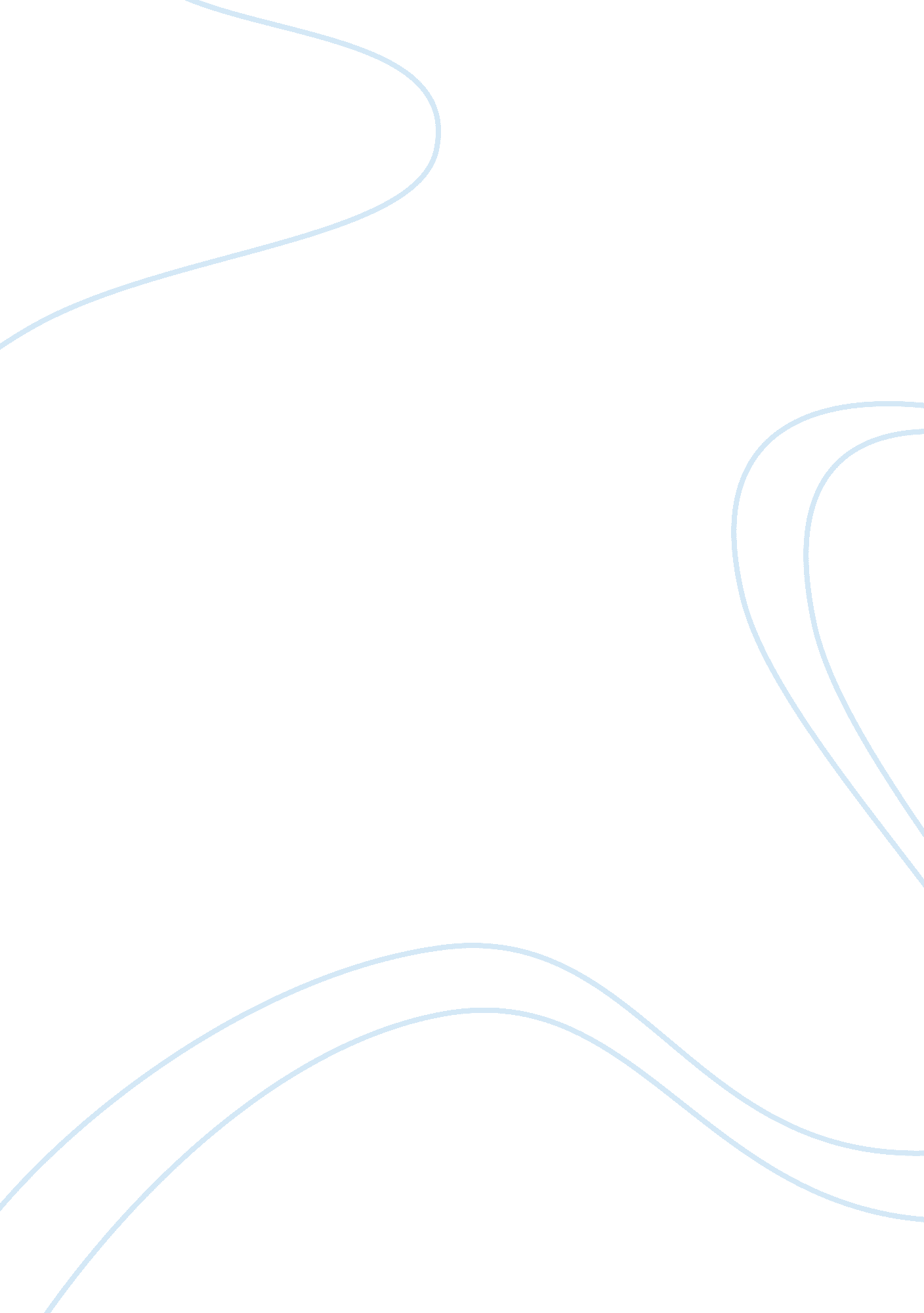 Environmental studies essays examplesEnvironment, Environmental Study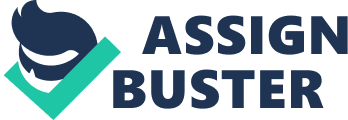 A Community Service Experience The organization that I believe that will be in need of my help is the organization called the Orphan Society of America (OSA). This organization OSA was established to give social and educational support to persons who have become orphans through violence. Based on their records, there are numerous children and adolescents who have been victims of violence that have left them orphaned. These orphans come from various states in America. Most of them lost their parents through several causes such as sudden deaths, homicide, suicide, disaster, and war. 
I believe that I will be able to help these orphans as part of my social responsibility and a way to give back to the community. I support the noble causes of the organization and I want to be able to help these orphans in the best way I can. Being of service to others and make their lives better through simple acts is the most noble endeavor that one person can undertake. As part of my plan, I want to give financial assistance or donation to the organization by saving a portion of my daily allowance which I intend to save for one month. For each day, I want to spare $10 dollars from my daily budget for a period of 7 days. In one month, I intend to donate $280 dollars to the organization as part of my personal sacrifice. I know that this money is not too much, but I want to do it for a period of six months. Saving a little money so I can provide financial assistance to the organization will go a long way. I know that the money I will be donating will be put into good use. 
I support the programs of the organization because they exert efforts to empower these kids who have become orphans due to violence. The organization gives educational and social programs not only within the state of Philadelphia, but throughout the entire nation. Some of OSA’s programs include orphan registry, orphan resource center, outreach, advocacy, scholarship program and financial relief program. Some of their social programs have included mentoring programs. The mentoring programs are intended to give guidance, support, and friendship to orphans who have become victims of violence and still coping with the loss of their parents. On the other hand, the Front Porch online community can be accessed online through a forum where the orphans, advocates, caregivers, and other people who want to become a part of the community share their own thoughts and ideas, make friends, and provide support to one another. 
I believe that even with the small amount that I want to donate will help the organization to finance their educational resources by raising awareness about the condition of these orphans of violence. No amount of money is too great or small when you give your heart and soul to the community. I consider myself lucky to have a wonderful and supportive family who will be there for me in times of crisis. As a way to give back to community, I want to share my personal sacrifice to give way to improve the lives of other people. The transcendental feeling that I am able to serve people in need in the simplest way I can is already a personal achievement that I can be proud of. 